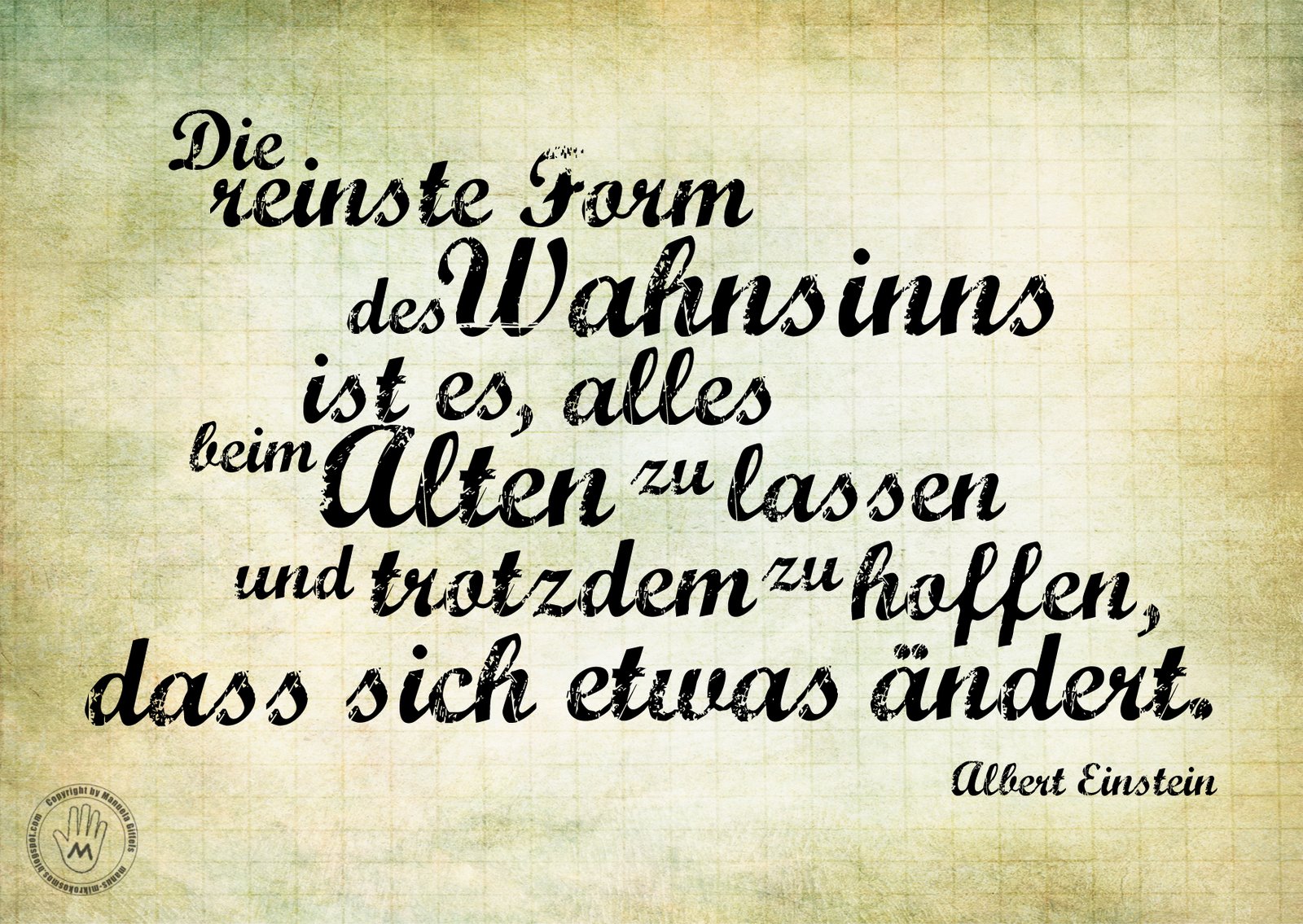 Wortarten und Satzglieder bestimmen!Bestimme die Fälle: des Wahnsinns / beim Alten / etwasVersuche, die Aussage dieses Satzes mit eigenen Worten zu formulieren.